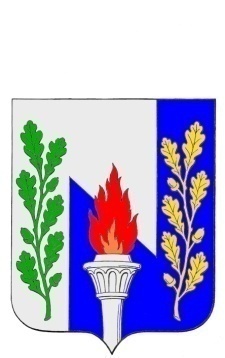 Тульская областьМуниципальное образование рабочий поселок ПервомайскийЩекинского районаСОБРАНИЕ ДЕПУТАТОВРЕШЕНИЕОб образовании постоянной депутатской  комиссии Собрания депутатов МО р.п. Первомайский по экономической политике и бюджетно-финансовым вопросамот «16» октября 2014года                                                                      № 2-11В соответствии с пунктом  7 статьи 26 Устава МО р.п.Первомайский Щекинского района, на основании  статьи 27 Устава МО р.п. Первомайский Щекинского района Собрание депутатов МО р.п. Первомайский, РЕШИЛО:1. Образовать  постоянную депутатскую  комиссию Собрания депутатов МО р.п. Первомайский по экономической политике и бюджетно-финансовым вопросам:1.1. На основании заявлений депутатов Собрания депутатов МО р.п. Первомайский избрать следующий состав комиссии:Володичева Ольга Валентиновна Кандрашова Мария СергеевнаНаумова Татьяна Борисовна Чубарова  Анастасия Александровна1.2. Избрать председателем депутатской комиссии депутата Кандрашову Марию Сергеевну2.  Настоящее решение вступает в силу со дня его подписания.4.. Контроль за выполнением настоящего решения возложить на заместителя председателя Собрания депутатов  ( Хакимова М.А.)Глава муниципального образованияр.п. Первомайский                                                                            А.С. Гамбург